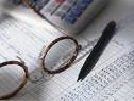 PILIGRIM ACCOUNTING Inc. 34-120 Newkirk Rd, Richmond Hill ON L4C 9S7 Phone: (416) 514-1741,(416)273-3663 Fax: (416)273-7921 E-mail:  info@piligrim-accounting.com Web site: www.piligrim-accounting.com GET READY FOR INCOME TAX SEASON: Please consider this checklist as a guide to help make the tax season a smooth one. (You should have received all your applicable tax documentation by the end of the March). RENTAL PROPERTY 	Address and number of units.  	Additions to assets. 	Current UCC of property as of January 1 of the current tax year 	Rent per unit. 	Mortgage interest paid (annual mortgage statement from the  	financial institution). 	Property taxes paid.  	Utilities. 	Repairs and maintenance.  	Renovation costs. 	Other rental expenses.  	Home insurance.                                 Additional information might be requested. 